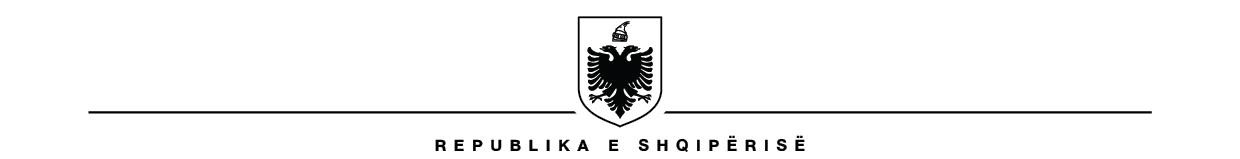 MINISTRIA E DREJTËSISËDREJTORIA E NDIHMËS JURIDIKE FALASAneks 1UDHËZUES MBI THIRRJEN PËR FINANCIMIN E ORGANIZATAVE JOFITIMPRURËSE TË AUTORIZUARA NGA MINISTRI I DREJTËSISËDrejtoria e Ndihmës Juridike Falas, në mbështetje të pikës 3 të nenit 15 të ligjit nr. 111/2017, “Për ndihmën juridike të garantuar nga shteti” si dhe të pikës 5 të Vendimit të Këshillit të Ministrave, nr. 110, datë 6.3.2019, “Për përcaktimin e procedurave dhe të rregullave të përzgjedhjes së organizatave jofitimprurëse, të autorizuara për ofrimin e ndihmës juridike parësore të garantuar nga shteti, që përfitojnë financime nga buxheti i shtetit dhe mënyra e financimit të tyre”, hap thirrjen për aplikime për projekte në fushën e ndihmës juridike parësore për 12 (dymbëdhjetë) organizatat jofitimprurëse të autorizuara nga Ministri i Drejtësisë.Thirrja do të qëndrojë e hapur nga data 1 Mars 2021-15 Prill 2021.Për t’u kualifikuar për të përfituar financime, organizatat jofitimprurëse të autorizuara duhet të plotësojnë kriteret e përgjithshme dhe të veçanta, si më poshtë vijon:Kritere të përgjithshme:Të kenë marrë autorizimin nga Ministri i Drejtësisë për ofrimin e ndihmës juridike parësore të garantuar nga shteti;Të mos kenë dy burime të njëjta financimi për të njëjtin aktivitet;Të mos ekzistojë ndonjë konflikt interesi që cenon zhvillimin e drejtë të procesit të përzgjedhjes me Drejtorinë  e Ndihmës Juridike Falas.Kritere të veçanta:Brenda datës 15 Prill 2021, organizatat jofitimprurëse të autorizuara duhet të përcjellin projektpropozimin, i cili përmban të dhënat teknike-financiare për ofrimin e shërbimit, qëllimin, objektivat specifikë, aktivitetet, kalendarin e realizimit, rezultatet e synuara, përfituesit e drejtpërdrejtë;Të dhëna për personelin, duke specifikuar detyrat dhe siguruar jetëshkrimin e tyre;Të dëshmojnë se kanë përvojë përvojë në realizimin e shërbimeve të ngjashme, duke siguruar dokumente dhe të dhëna të realizimit të shërbimeve të ngjashme në të kaluarën.Pritoritet e thirrjes janë si më poshtë:PRIORITETI  - 1Sigurimi i shërbimeve të ndihmës juridike parësore për kategoritë përfituese të ligjit nr. 111/2017, “Për ndihmën juridike të garantuar nga shteti” në mënyrë profesionale, cilësore, efiçente dhe efektive.Organizata jofitimprurëse e autorizuar, përgjatë ushtrimit të veprimtarisë së saj do të ushtrojë një shumëllojshmëri shërbimesh ligjore në fushën e ndihmës juridike parësore si vijon:i) dhënia e informacioneve në lidhje me sistemin ligjor të Republikës së Shqipërisë, aktet normative në fuqi, të drejtat dhe detyrimet e subjekteve të ligjit dhe metodat për ushtrimin e këtyre të drejtave në procesin gjyqësor dhe në atë jashtëgjyqësor;ii) dhënia e këshillimit;iii) dhënia e këshillimit mbi procedurat e ndërmjetësimit dhe zgjidhjeve alternative të mosmarrëveshjeve;iv) dhënia e ndihmës në hartimin dhe përpilimin e dokumenteve të nevojshme për të vënë në lëvizje administratën shtetërore ose për të kërkuar ndihmë juridike dytësore;v) përfaqësimi përpara organeve administrative; dhevi) dhënia e të gjitha formave të tjera të mbështetjes së nevojshme juridike që nuk përbëjnë ndihmë juridike dytësore.Duke marrë në konsideratë numrin mesatar të rasteve të raportuara nga ofruesit e shërbimit të ndihmës juridike parësore, gjatë periudhës së zbatimit të këtij projekti duhet të synohet ofrimi i shërbimit të ndihmës juridike parësore për 300 qytetarë (25 raste në muaj). PRIORITETI – 2Zhvillimi i aktiviteteve promovuese dhe edukimit ligjor të publikut në kuadër të ndërgjegjësimit të qytetarëve mbi shërbimin e ndihmës juridike parësore.Në kuadër të përmbushjes së këtij prioriteti, Organizata jofitimprurëse e autorizuar duhet të planifikojë një kalendar aktivitetesh duke specifikuar qëllimin dhe objektivat specifike të projektit sipas tabelës si vijon:Duke marrë në konsideratë numrin mesatar të aktiviteteve ndërgjegjësuese të zhvilluara nga ofruesit e shërbimit të ndihmës juridike parësore, gjatë periudhës së zbatimit të këtij projekti duhet të synohet zhvillimi i 24 aktiviteteve ndërgjegjësuese/edukimit ligjor të publikut. (2 aktivitete në muaj). PRIORITETI - 3Bashkëpunimi proaktiv me Drejtorinë e Ndihmës Juridike Falas dhe ofruesit e tjerë të shërbimit të ndihmës juridike parësore në kuadër të forcimit dhe zhvillimit të sistemit të ndihmës juridike parësore (krijimi i një rrjeti ndërinstitucional).SHUMA MAKSIMALE E PROJEKTIT:  Fondi total  8.000.000 lekëÇdo organizatë jofitimprurëse e autorizuar e përzgjedhur nuk mund të përfitojë më shumë se 20% të buxhetit të planifikuar për financimin e dhënies së ndihmës juridike parësore të garantuar nga shteti nga organizatat jofitimprurëse.KOHËZGJATJA E PROJEKTIT:             12 muajAFATET KOHORE TË THIRRJES     DORËZIMI I APLIKIMEVE			 15 Prill 2021, ora 16:00SHPALLJA E FITUESVE			 Maj  2021KOHA E ZBATIMIT TË PROJEKTEVE	 Maj/Qershor 2021 e në vazhdimVIZIBILITETIOrganizatat jofitimprurëse që përfitojnë financim duhet të marrin të gjitha hapat e nevojshëm për të publikuar faktin që Ministria e Drejtësisë/Drejtoria e Ndihmës Juridike Falas ka financuar veprimin, si edhe do të përdorin në çdo moment logon e Ministrisë së Drejtësisë/Drejtorisë së Ndihmës Juridike Falas, duke bashkëvepruar me Drejtorinë e Zbatimit të Politikave dhe Administrimit të Ndihmës Parësore pranë Drejtorisë së Ndihmës Juridike Falas përpara çdo publikimi për ruajten e logos së Ministrisë, si edhe të përdorimit të formulës së mëposhtme në çdo raste botimesh, kurdoherë që do të nevojitet: “Përmbajtja e këtij botimi është përgjegjësia e vetme e (organizatës jofitimprurëse) dhe nuk pasqyrojnë domosdoshmërisht mendimin e Drejtorisë së Ndihmës Juridike Falas”.VËMENDJE:Lejohen të aplikojnë vetëm organizata jo-fitimprurëse të autorizuara nga Ministri i Drejtësisë.Çdo organizatë jofitimprurëse e autorizuar e përzgjedhur nuk mund të përfitojë më shumë se 20% të buxhetit të planifikuar për financimin e dhënies së ndihmës juridike parësore të garantuar nga shteti nga organizatat jofitimprurëse.Në rast se gjatë zbatimit të projektit, rezulton dhe vërtetohet se ka patur paraqitje të dokumentacionit të rremë, të secilës prej dokumentave të kërkuara në këtë thirrjë, Drejtoria e Ndihmës Juridike Falas do të kërkojë kthimin e plotë të shumës së disbursuar, dhe do ta dergojë rastin për ndjekje penale.Organizata jofitimprurëse e autorizuar që përfiton financim ka për detyrë të aplikojë objektivat dhe prioritetet dhe garancitë e vizibilitetit, në përputhje me rregullat e Komunikimit dhe të Vizibilitetit të Ministrisë së Drejtësisë/ Drejtorisë së Ndihmës Juridike Falas.DOKUMENTET BASHKËLIDHURAneks 1: Udhëzuesi i GranteveAneks 2: Formulari i AplikimitAneks 3: Formulari i BuxhetitAneks 4: Lista e dokumenteveMuajiTema e aktivitetitQëllimi i aktivitetitTarget-grupi përfituesHapat e ndjekurQershor1.2.Korrik1.2.Gusht1.2.Shtator1.2.Tetor1.2.Nëntor1.2.Dhjetor1.2.